Facebook PrivacyThis quick guide will explain the importance of Facebook privacy settings, as well as how to change these settings.  To begin, go to www.facebook.com/privacy/?view=search .Facebook Search ResultsThis section will explain how ensure a profile cannot be found through the search feature.Step 1Click Edit Settings to the right of How You Connect.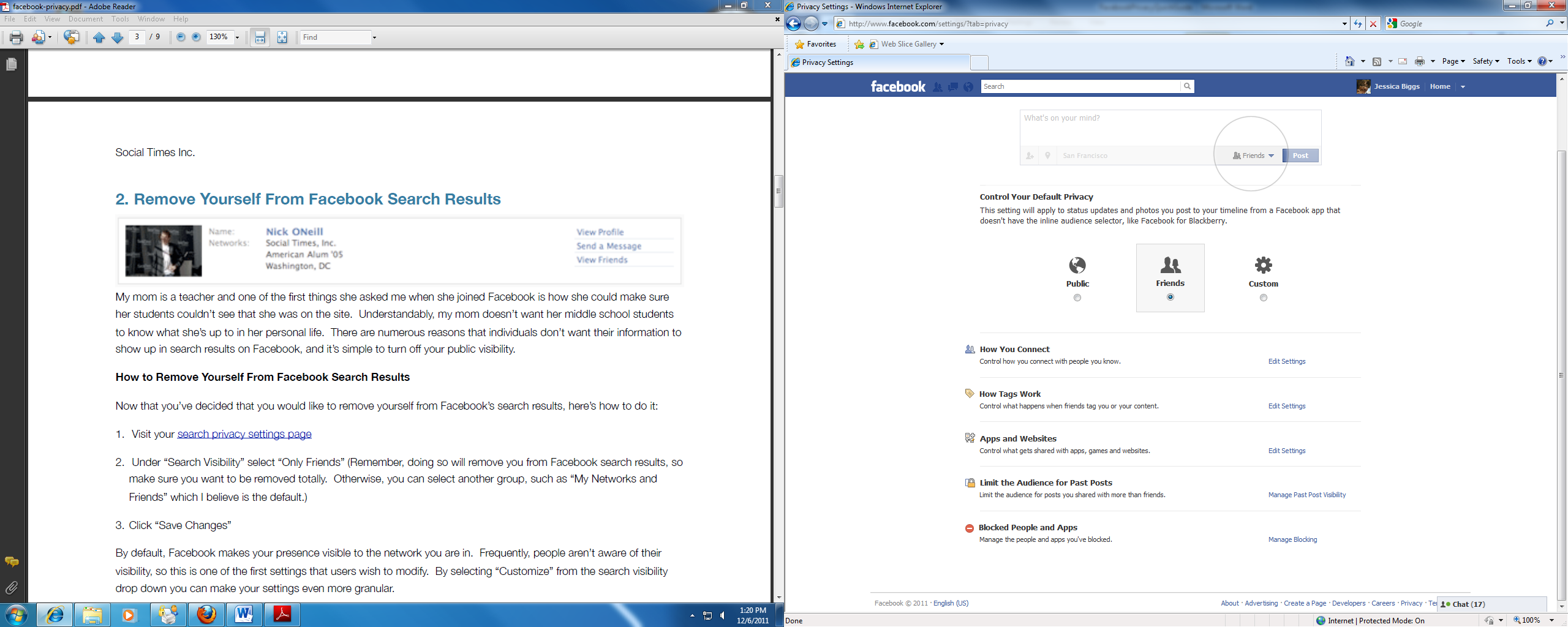 Step 2Click on the dropdown menu next to Who can look up your timeline by name or contact info? and choose the desired option.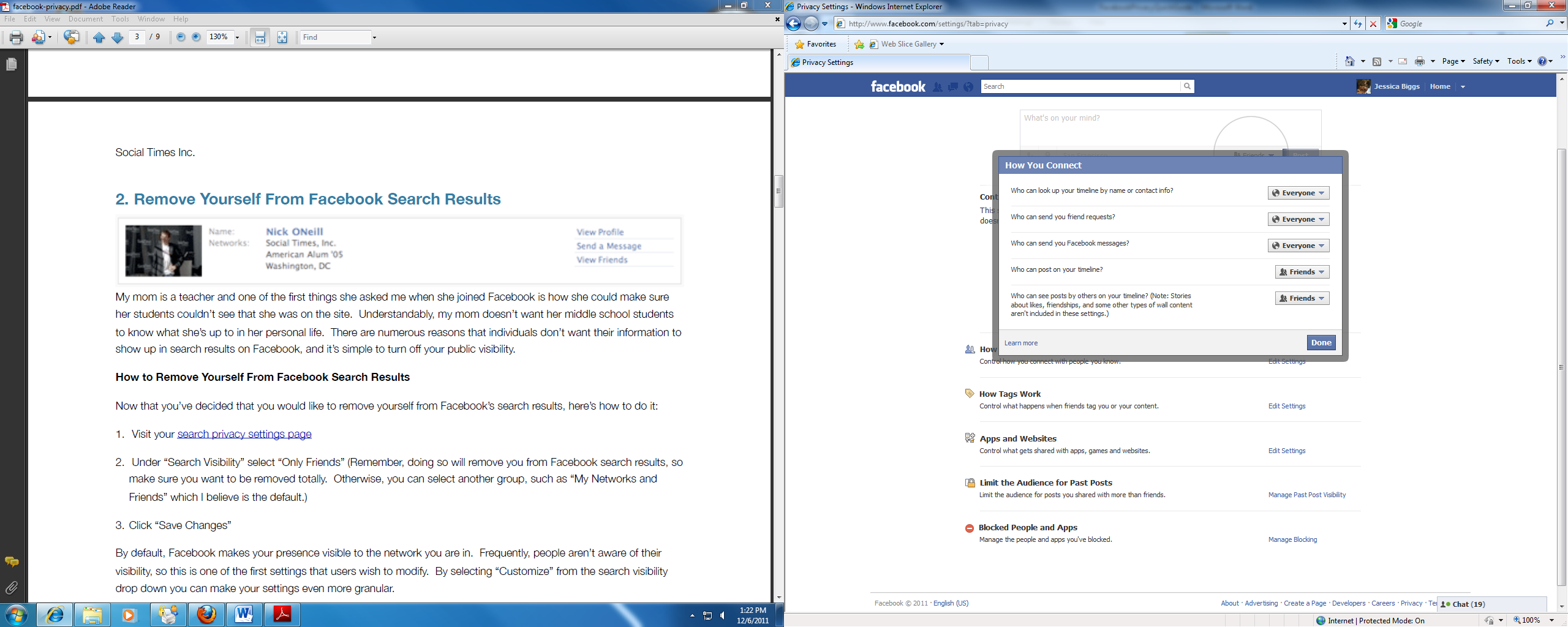 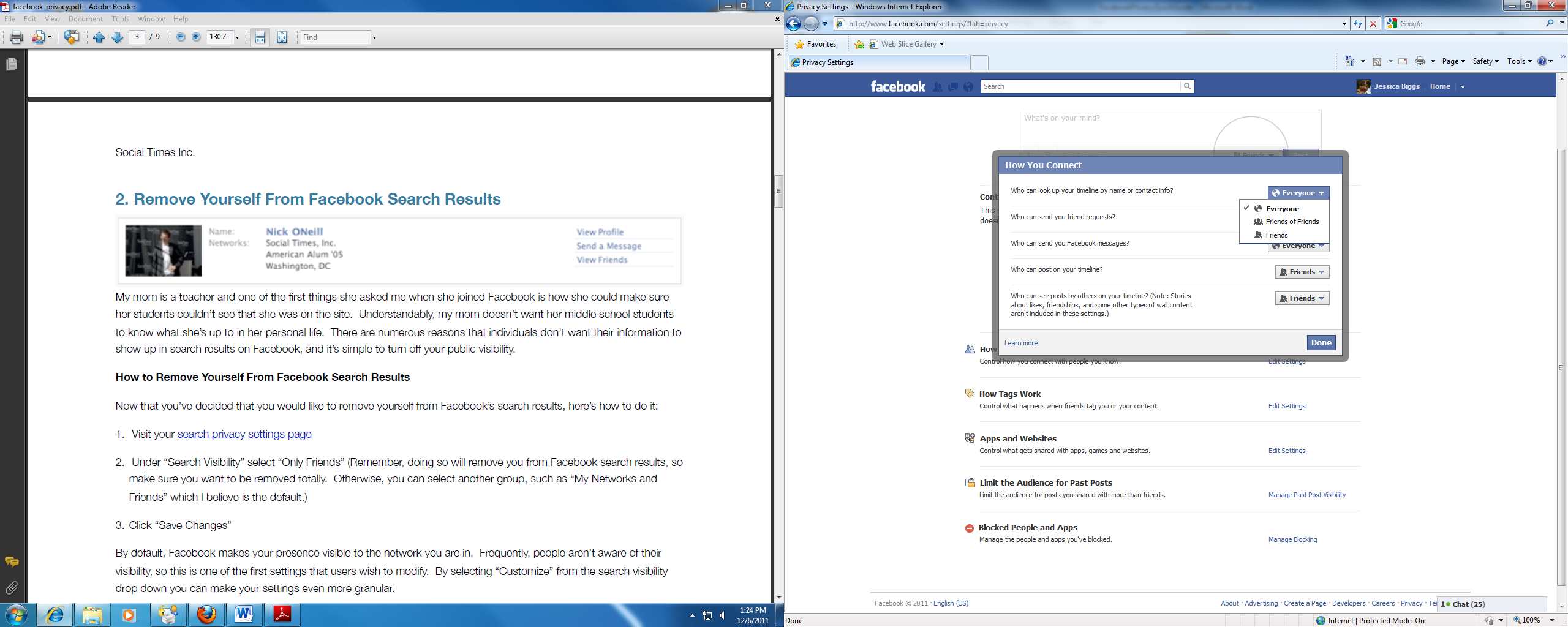 Step 3Click Done.Remove Profile from Search Engine ResultsThis section will cover how to keep your profile from showing up on Google, and other search engine, results.Step 1Click Edit Settings to the right of Apps and Websites.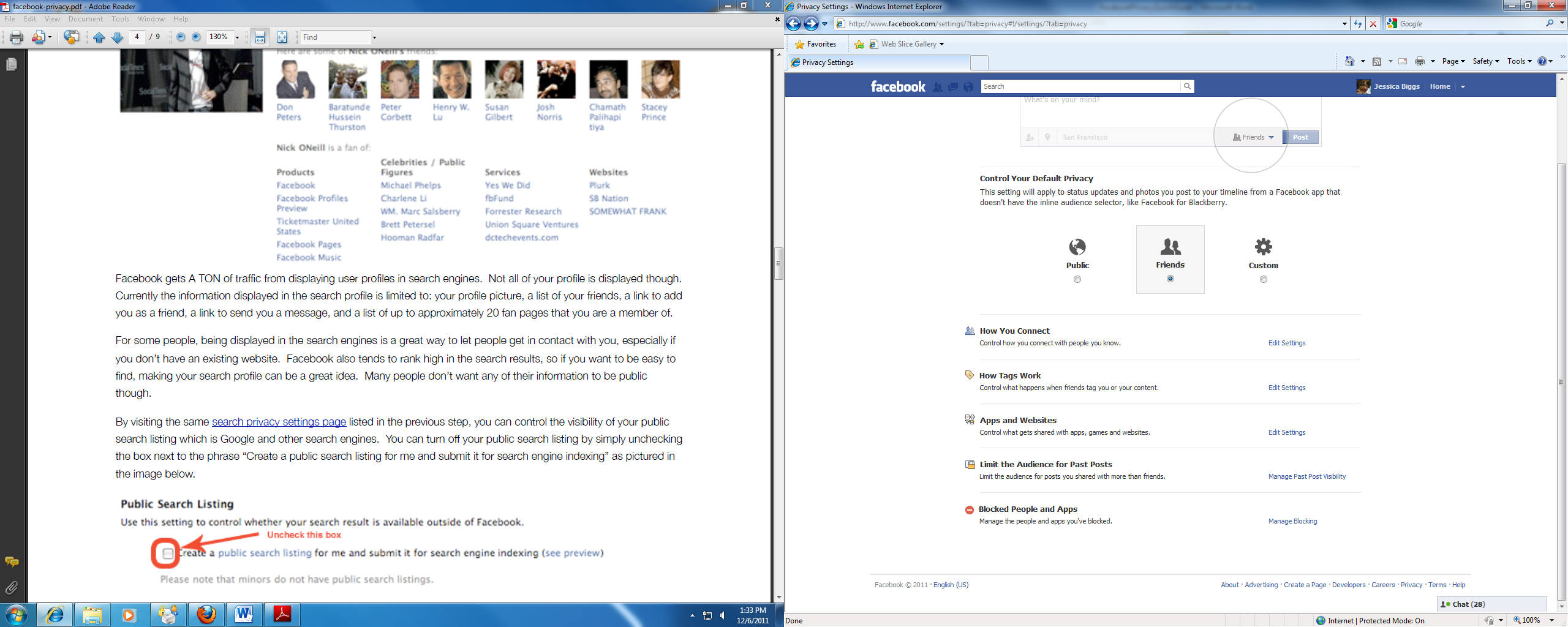 Step 2Click on Edit Settings to the right of Public Search.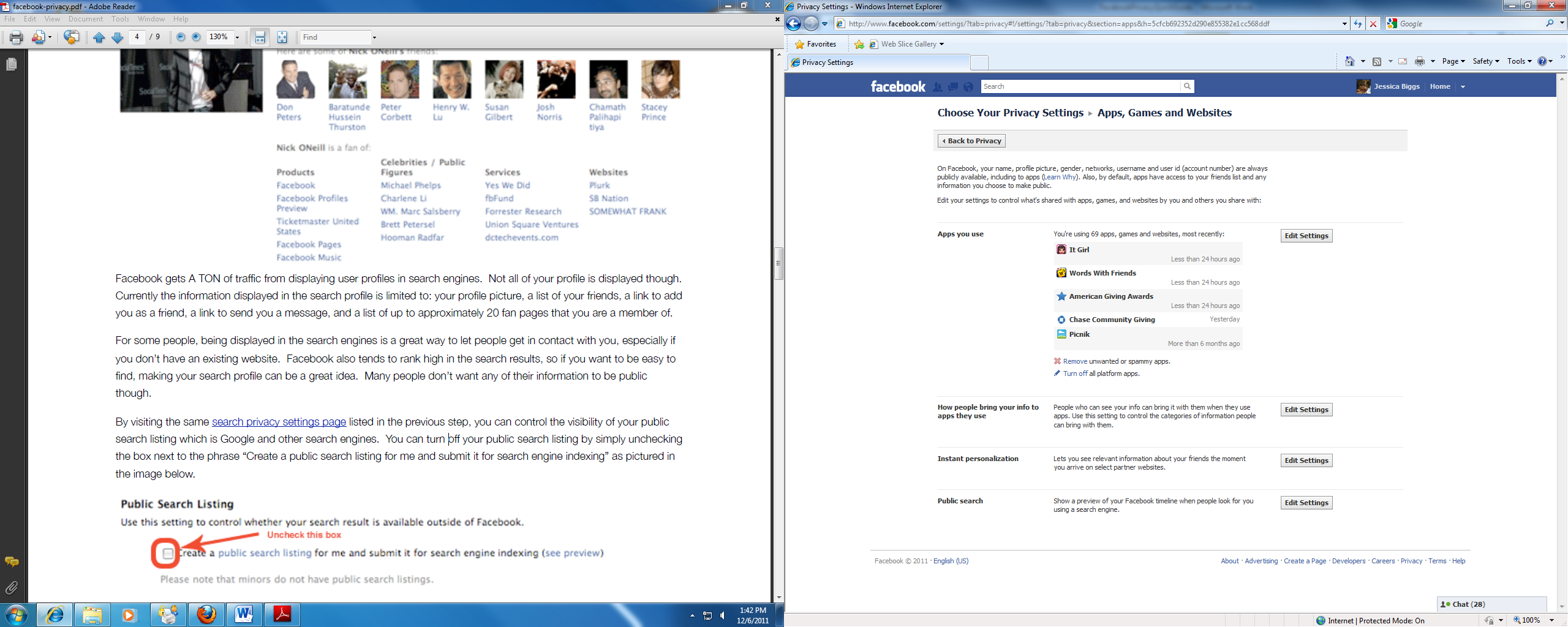 Step 3Uncheck the box next to Enable Public Search.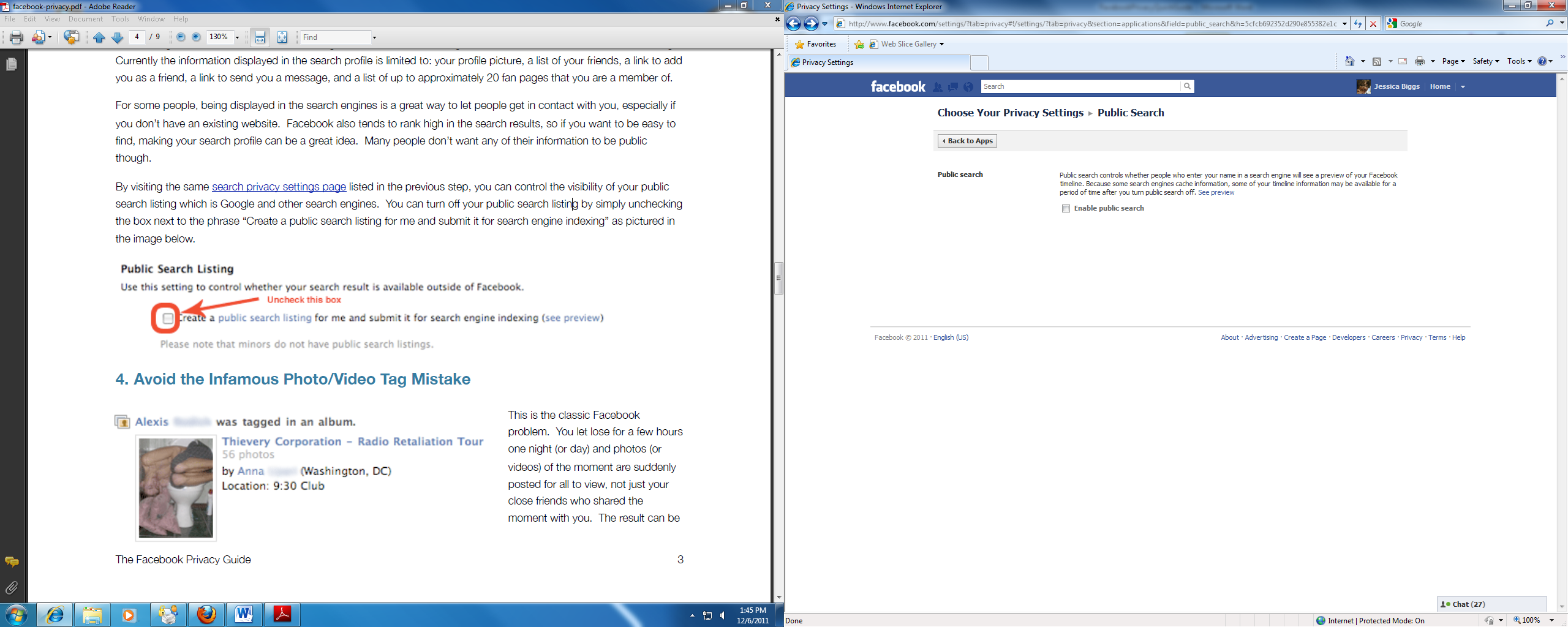 Tagged PhotosThis section describes how to change the settings on who can view photos that have been tagged.Step 1Click Edit Settings to the right of How Tags Work.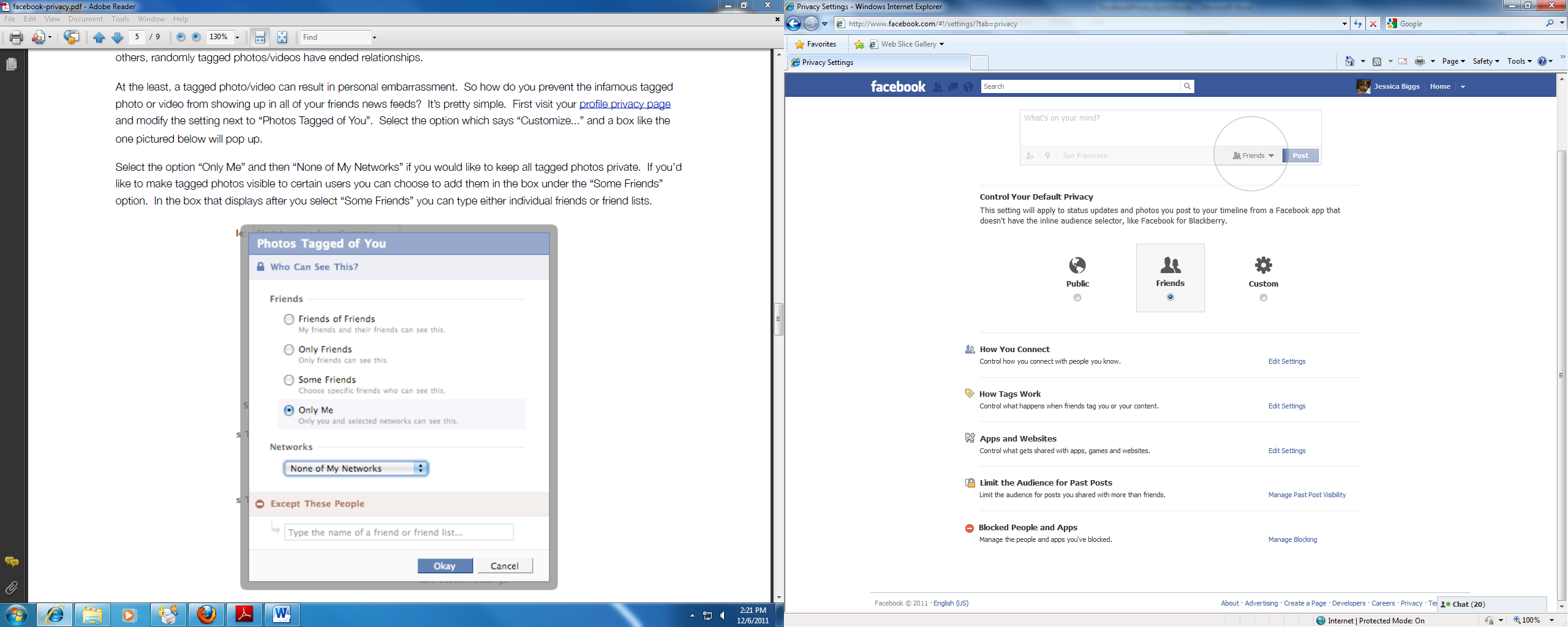 Step 2Click the dropdown box next to Maximum Timeline Visibility and select who can view photos that you have been tagged in.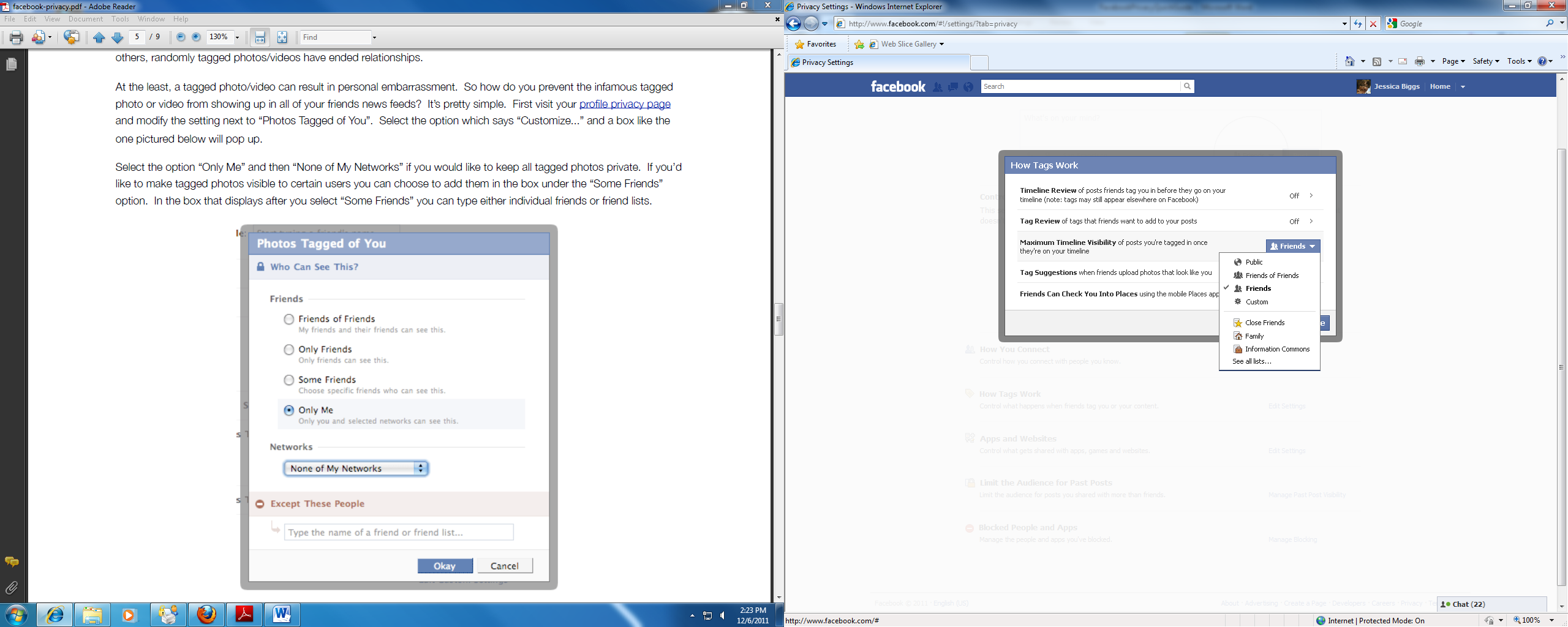 Step 3Click Done.Protect AlbumsThis section demonstrates how to change the privacy settings of photo albums.Step 1Go to your list of albums and click the dropdown box underneath the album.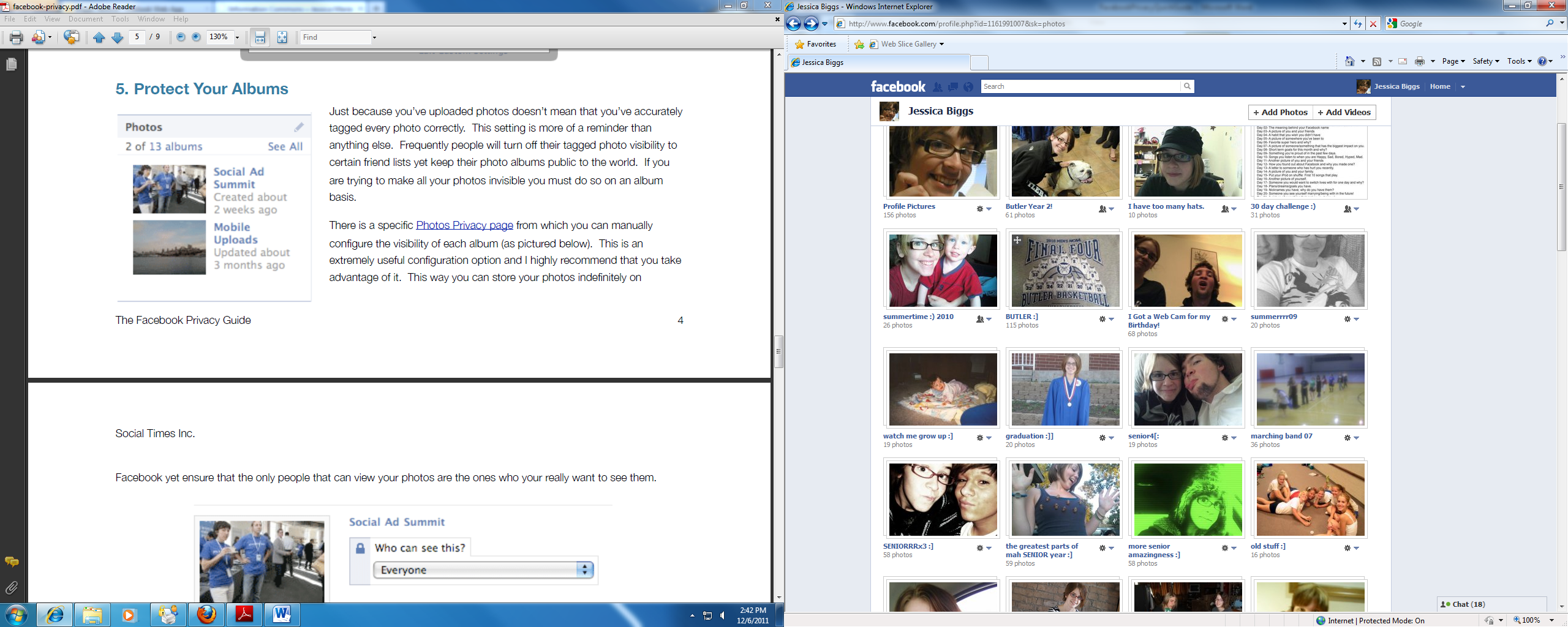 Step 2Choose the appropriate setting for album visibility.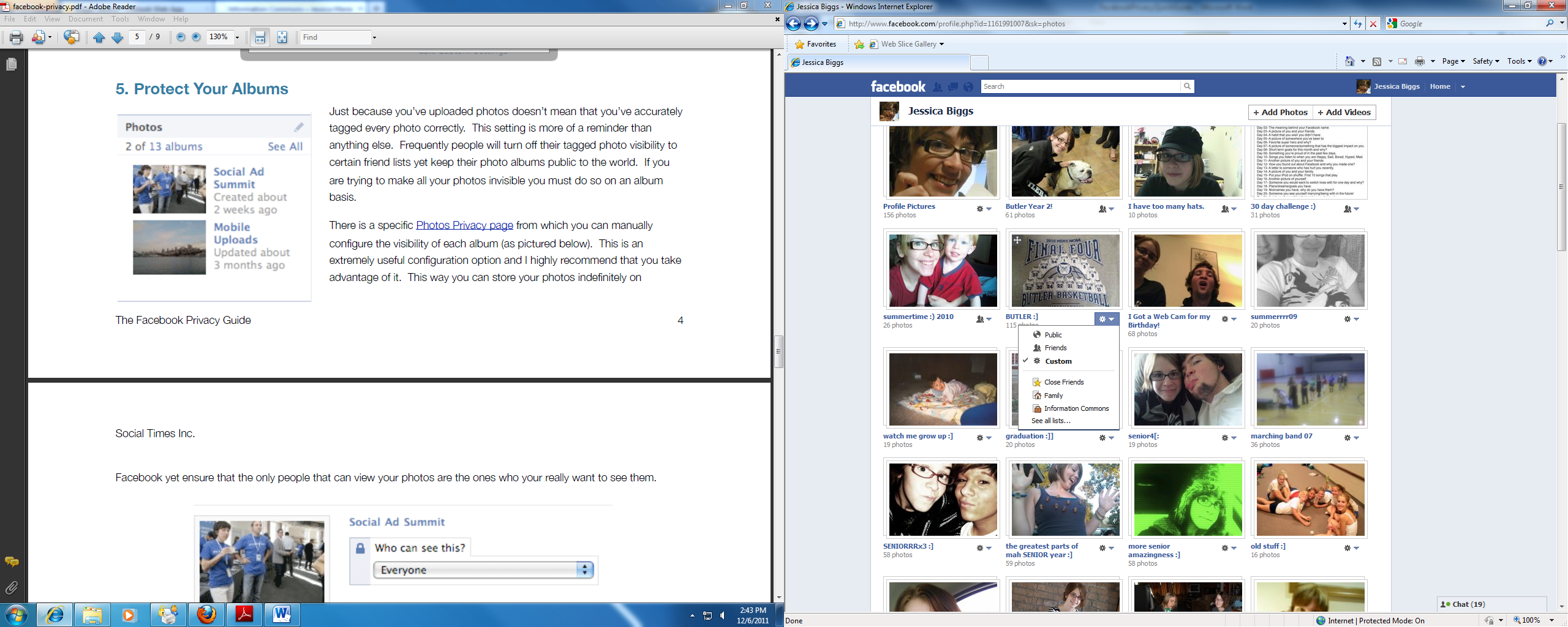 Hide Stories from News FeedsThis section will highlight how to remove a particular story or event from appearing on friend’s news feeds.Step 1View your profile by clicking your name in the top right hand corner of the page.Step 2Click the pencil icon in the corner of the story being removed.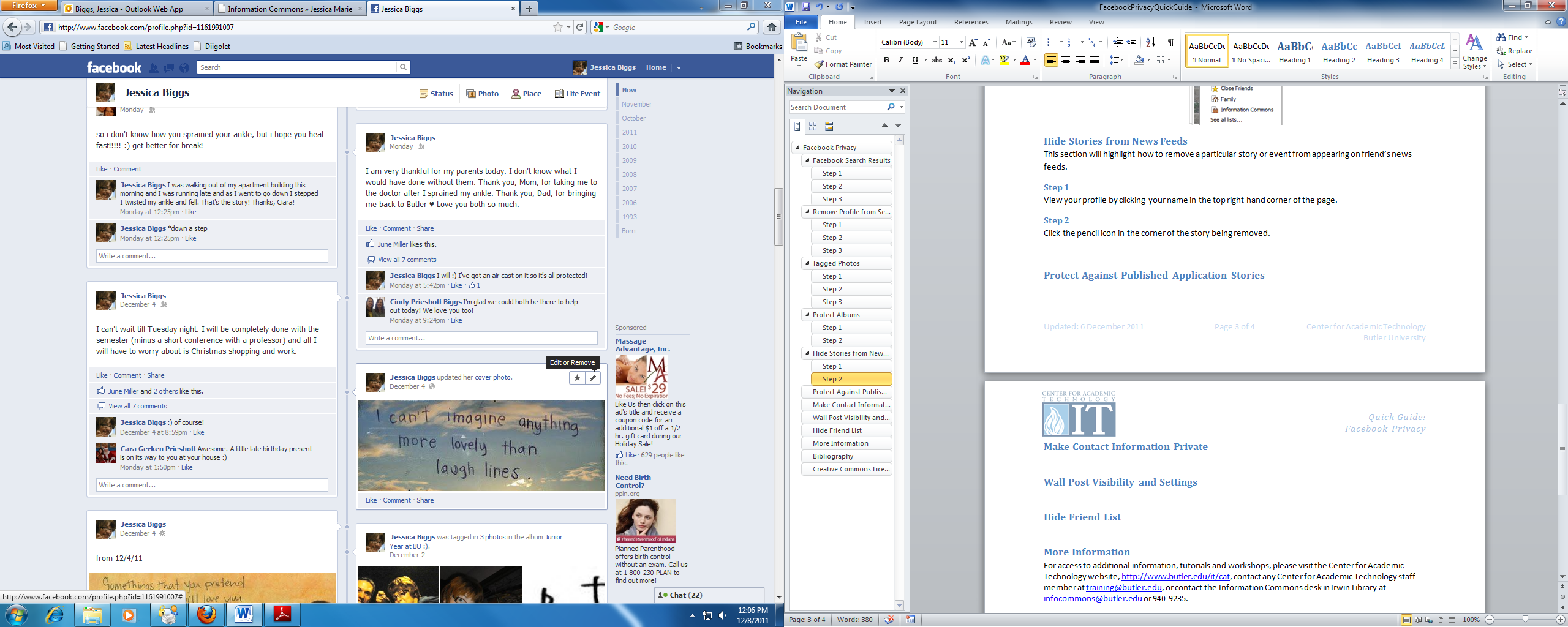 Step 3Choose the Remove or Hide option in the dropdown box that appears.Make Contact Information PrivateThis section demonstrates how to make certain sections of your contact information private.Step 1Navigate to the Contact Information section of your profile.Step 2Click the Edit button in the corner.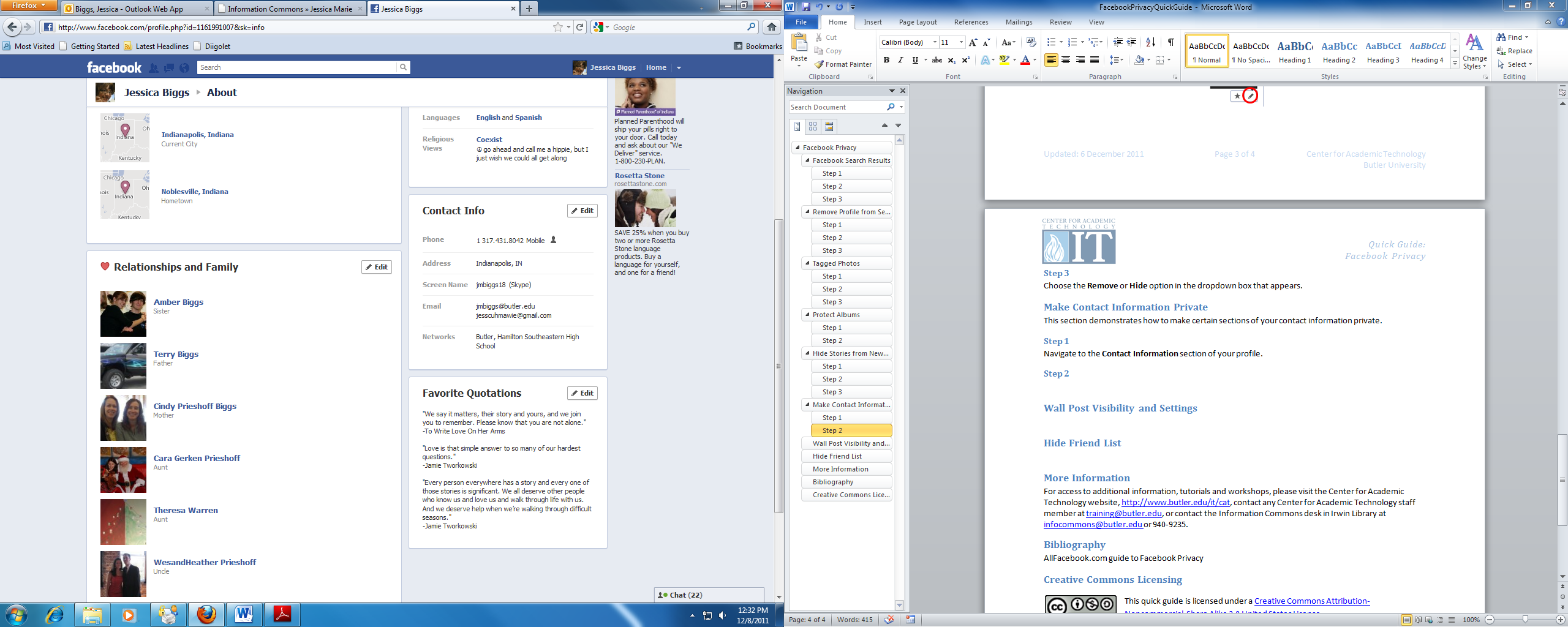 Step 3A popup window then appears.  Contact information can be changed, or clicking the button to the right of each section allows the user to choose who can see that information.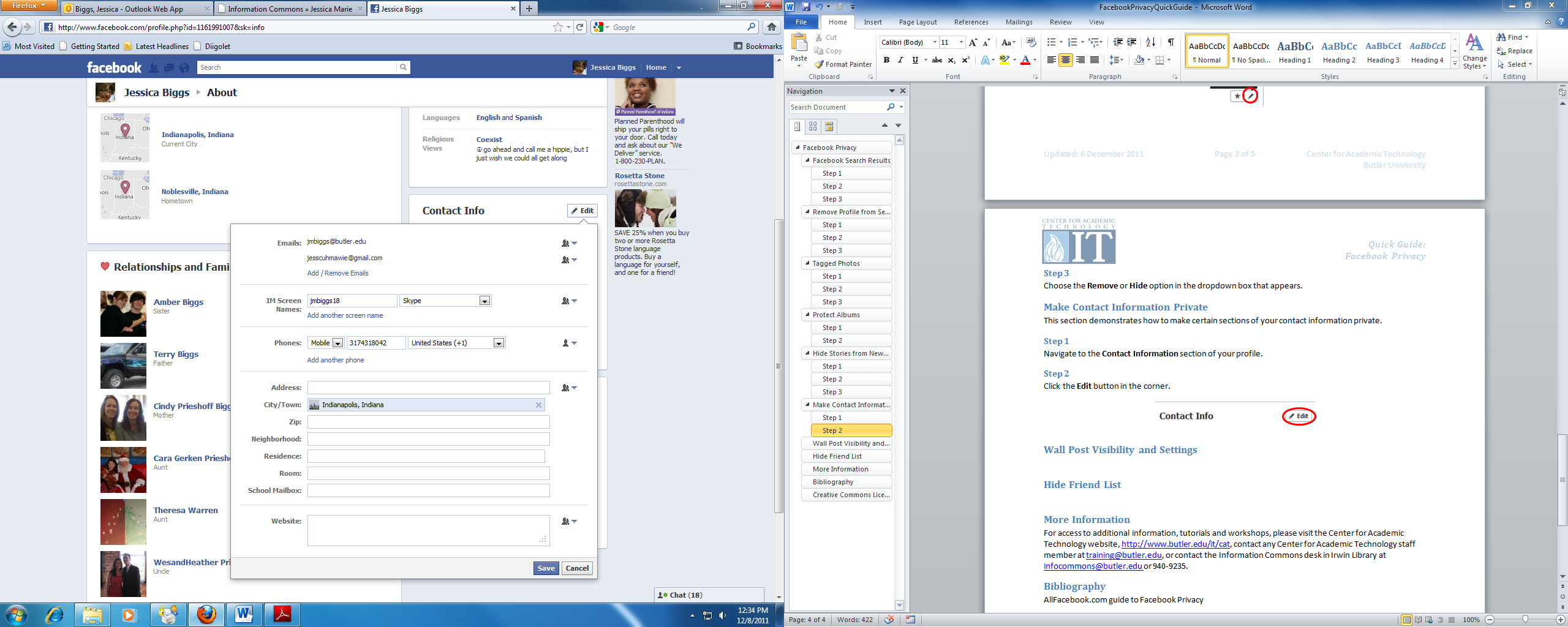 Step 4Click Save.Wall Post Visibility and SettingsThis section will cover how to change who can post to your wall and who can see your wall posts.Step 1To change who can see your wall, go to Privacy Settings and choose the appropriate option under Control Default Privacy.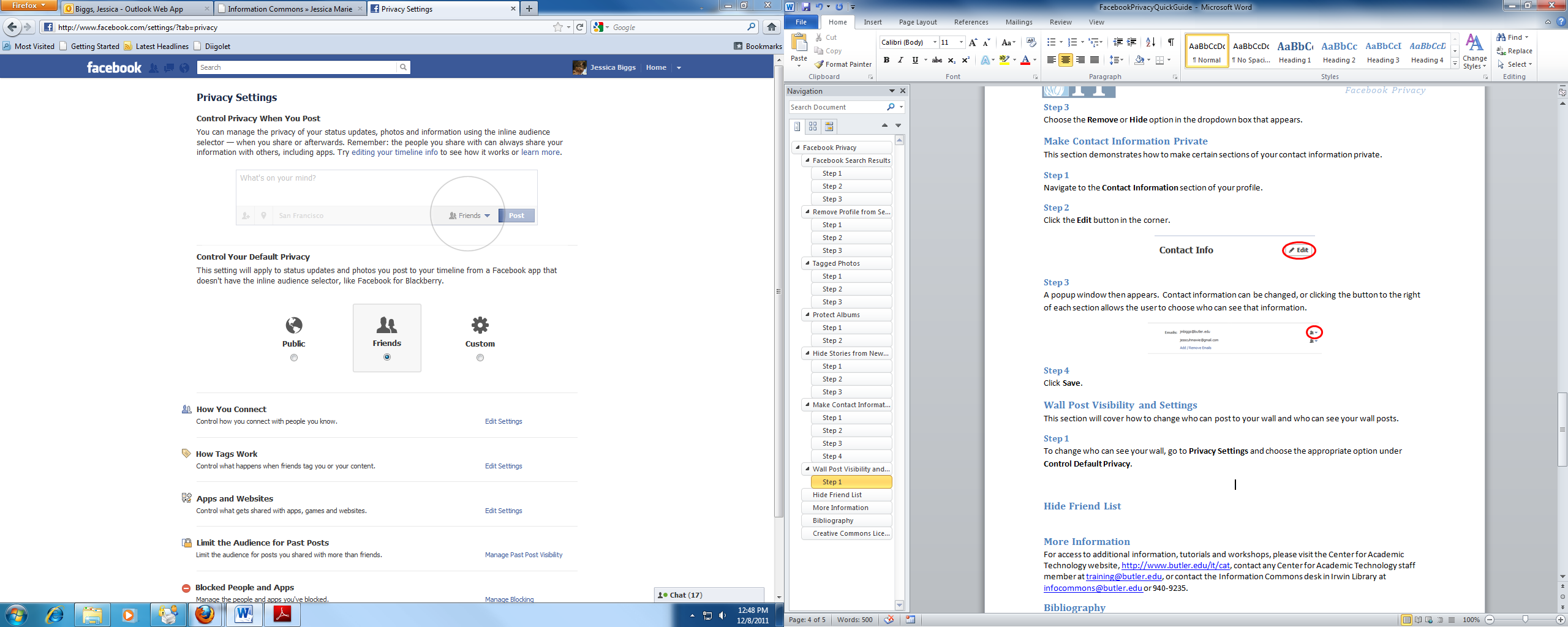 Step 2If you select Custom, a popup window will appear that allows you to hide wall posts from certain individuals.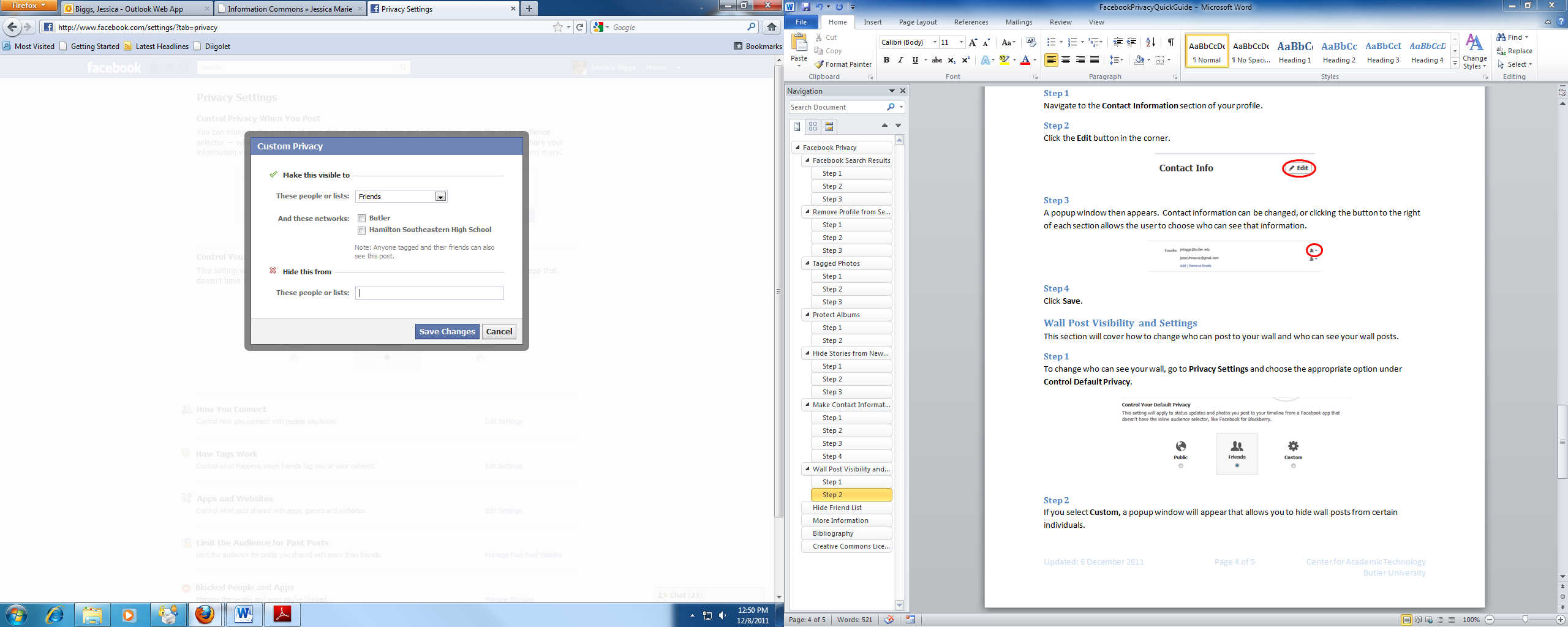 Step 3Click Save Changes.Hide Friend ListThis section shows how to hide your friend list from your profile.Step 1Go to your full friend list within your profile.Step 2Click Edit in the top right hand corner.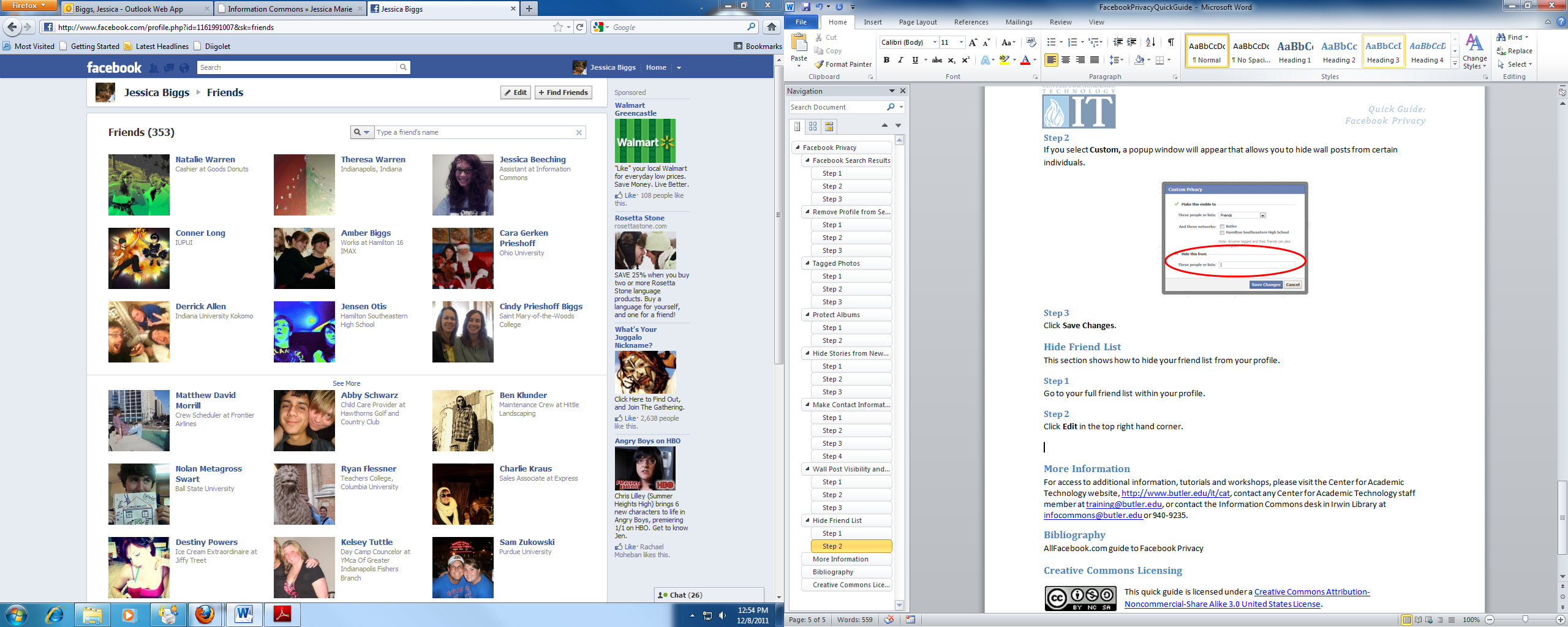 Step 3In the popup window that appears, select who can see this list.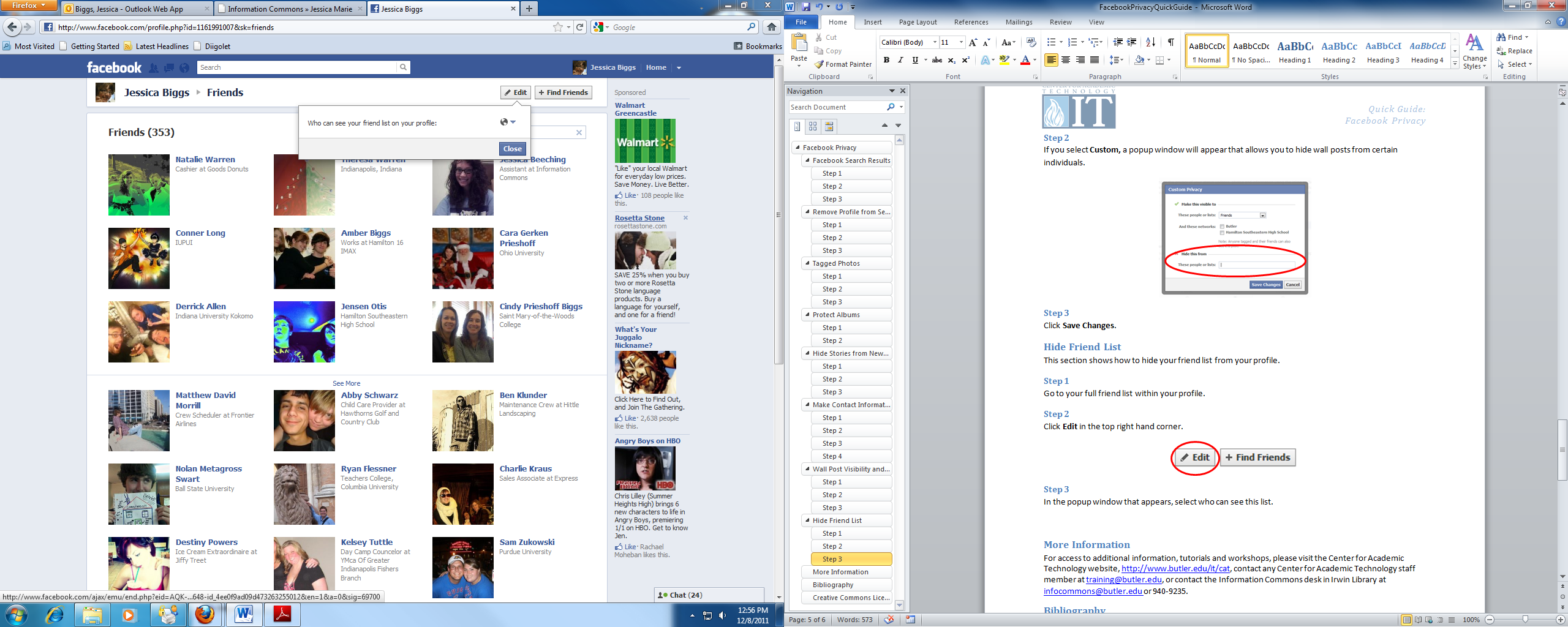 Step 4Click Close.More InformationFor access to additional information, tutorials and workshops, please visit the Center for Academic Technology website, http://www.butler.edu/it/cat, contact any Center for Academic Technology staff member at training@butler.edu, or contact the Information Commons desk in Irwin Library at infocommons@butler.edu or 940-9235.BibliographyAllFacebook.com guide to Facebook PrivacyCreative Commons LicensingThis quick guide is licensed under a Creative Commons Attribution-Noncommercial-Share Alike 3.0 United States License.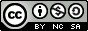 